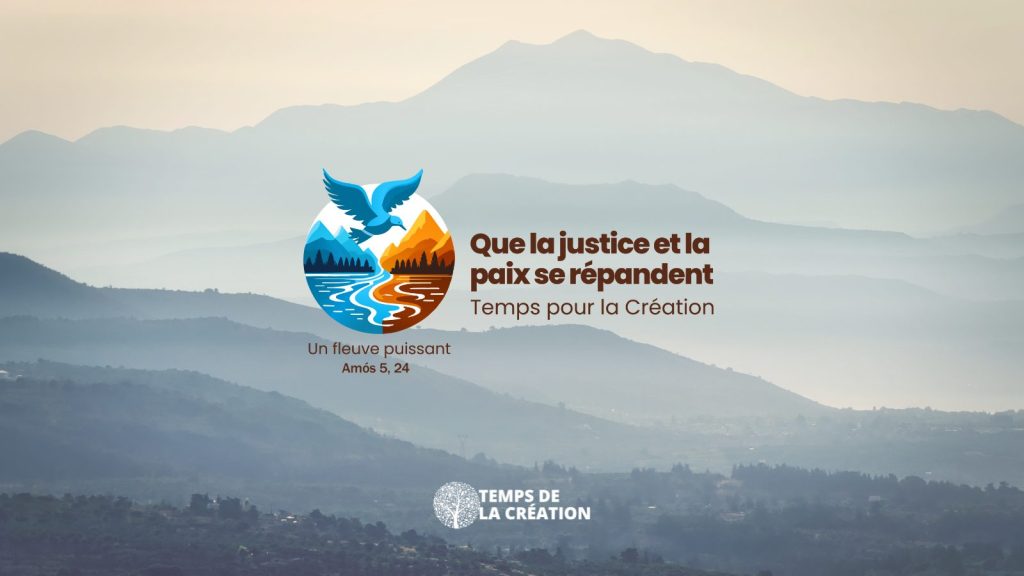 Temps pour la Création 2023  - Introduction HistoriqueLe patriarche œcuménique Dimitrios Ier de l’Église orthodoxe orientale a proclamé le 1er septembre journée de prière pour la Création en 1989. Cette célébration a été adoptée par d’autres Églises chrétiennes européennes importantes en 2001 et par le pape François, pour l’Église catholique romaine en 2015.  Ces dernières années, de nombreuses Églises chrétiennes ont commencé à célébrer le «Temps pour la Création» du 1er septembre au 4 octobre, jour de fête de Saint François, célébrée dans certaines traditions occidentales. Saint François est l’auteur du Cantique des Créatures et le saint patron catholique des personnes défendant l’écologie.Plusieurs déclarations au cours des dernières années ont appelé les fidèles à célébrer ce Temps qui dure un mois, par exemple celles des évêques catholiques des Philippines en 2003, la Troisième Assemblée œcuménique européen de Sibiu en 2007 et du Conseil œcuménique des Églises en 2008.EPUBAu sein de l’ EPUB, les paroisses célèbrent chaque année- conformément à la décision synodale concernant les dimanches spéciaux- UN DIMANCHE DE LA CREATION qui a lieu cette année l » septembre idéalement (comme alternative choisissez un dimanche entre le 1 septembre et le 4 octobre). Pour marquer le lien entre nos communautés et nos paroissiens qui co- habitent avec l’ensemble des créatures de notre planète « la maison commune » (« Tout est lié »)-, le Groupe Eglise dans la Société (EdIS/ CitS) de la Coordination nationale « Réflexions et Dialogue » propose comme chaque année une liturgie et des pistes de prédication pour ce dimanche de la création. Cette année, ce matériel a été élaboré par les Pasteures Laurence Flachon et Heike Sonnen et le Proposant Florian Gonzalez.                                        Merci à eux ! Bonne inspiration à vous ! 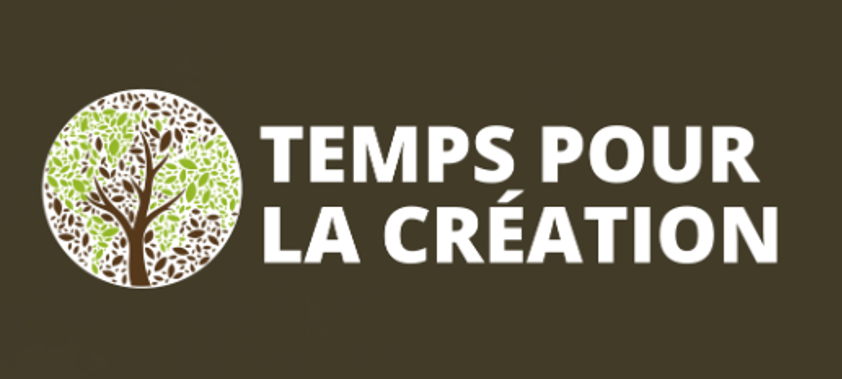  «Que la justice et la paix se répandent» - Un fleuve puissant (Amos 5)                   	           Structure- Dimanche de la création  Accueil/invocation Louange/psaume Cantique : ALL 41- 17 « Les cieux et la terre »    p. 584Repentance et pardonCantique : ALL 43- 09 « Torrent d’amour et de grâce »  p. 646 Prière d'illuminationLecture biblique : Amos 5 : 21- 24, Jean 7 : 37-39  Cantique :  ALL 22- 02 «  Seigneur, dans le premier matin », p. 258Prédication (pistes pour la prédication suivront) Confession de foi Cantique : ALL 45- 12 « Comme un fleuve immense »   p. 694 Prière d'intercession BénédictionCantique : ALL 45- 17  « La terre est à tous »     p. 701 Accueil/invocation La grâce et la paix vous sont données au nom de Dieu, notre Père Créateur, source de toute vie ; et de Jésus-Christ, Parole faite chair, qui a béni notre monde de sa présence ; dans la communion de l’Esprit saint, le souffle de vie.Ce matin, dans toute notre EPUB et à travers le monde, nous célébrons le « dimanche de la Création ». C’est pour nous une occasion de louer le Seigneur pour les merveilles de Sa création, lui qui a béni notre monde par son projet d’amour créateur, par sa venue dans notre monde, et par le don de son Esprit. C’est aussi un temps dans l’année où nous sommes invité.e.s à méditer sur l’état de notre maison commune, à prier pour toute la Création, ainsi que pour sa protection. Aujourd’hui, rappelons-nous aussi notre devoir de bienveillance et de sauvegarde de ce monde bien-aimé dans lequel Il nous a donné de vivre.C’est le groupe œcuménique international « Temps pour la Création » qui nous propose le thème de cette année : « Que la justice et la paix se répandent ». Qu’elles se répandent comme un fleuve puissant, dont nous parle ainsi le prophète Amos : « Mais que la droiture soit comme un courant d’eau, Et la justice comme un torrent qui jamais ne tarit. »(Amos 5:24). Nous sommes donc appelé.e.s à rejoindre le fleuve de la justice et de la paix, à prendre le chemin de la justice environnementale, et à nous exprimer avec et pour les communautés les plus touchées par le dérèglement climatique et la perte de biodiversité. En tant que peuple de Dieu, nous devons travailler ensemble au nom de toute la Création, et converger dans nos engagements personnels comme autant de petites rivières qui se rassemblent pour former un puissant fleuve de paix et de justice.Louange     Louons Dieu avec les mots du psaume 104 (extraits)1 Bénis le Seigneur, ô mon âme !
SEIGNEUR mon Dieu, tu es si grand !
Vêtu de splendeur et d’éclat,
2 drapé de lumière comme d’un manteau,
tu déploies les cieux comme une tenture.
4 Il fait des vents ses messagers, le feu flamboyant est à son service ;5 Il fonde la terre sur ses bases, jamais, jamais elle ne vacillera. 10 Il conduit les sources dans des torrents qui coulent entre les montagnes.
11 Elles font boire tous les animaux des champs ; les ânes sauvages y étanchent leur soif.
12 Les oiseaux du ciel demeurent près d'elles et font entendre leur voix parmi le feuillage.
13 De ses chambres à l'étage il arrose les montagnes ; la terre est rassasiée du fruit de tes œuvres.
14 Il fait pousser l'herbe pour les bêtes, et les plantes que l'homme cultive, pour tirer le pain de la terre.15 Le vin réjouit le cœur des humains en faisant briller les visages plus que l’huile.
Le pain réconforte le cœur des humains.
16 Les arbres du SEIGNEUR sont rassasiés, les cèdres du Liban, qu'il a plantés. 17 C'est là que les oiseaux font leurs nids ; la cigogne a sa demeure dans les cyprès, 18 les montagnes élevées sont pour les bouquetins, les rocs sont l'abri des damans, 19 Il a fait la lune pour marquer les rencontres festives ; le soleil sait quand il doit se coucher.20 Tu poses les ténèbres, et c’est la nuit où remuent toutes les bêtes des bois.
21 Les lions rugissent après leur proie et réclament à Dieu leur nourriture.
22 Au lever du soleil ils se retirent, se couchent dans leurs tanières,
23 et l’homme s’en va à son travail, à ses cultures jusqu’au soir.24 Que tes œuvres sont nombreuses, SEIGNEUR ! Tu les as toutes faites avec sagesse ; la terre est remplie de tout ce que tu as produit.  (…) 33 Je chanterai pour le SEIGNEUR tant que je vivrai, je chanterai pour mon Dieu tant que j'existerai.
 Cantique ALL 41- 17 "Les cieux et la terre" p. 584Repentance et pardonDieu de lumière, de vie et d’amour,Dieu de la terre, de la mer et des cieux, qui a appelé la Création à la vie et l’a tissée pour former une riche tapisserie raffinée, une toile de vie,Ton Esprit plane au-dessus des eaux primordiales,
Et a été insufflé à l’être humain après que Tu nous as créé à Ton image.Ton Verbe s’est fait chair et il incarne Ton amour divin en prenant racine en nous et portant ses fruits, rétablissant notre relation avec Toi.Pourtant, nous n’avons pas honoré cette relation avec Toi et le reste de Ta création.
Nous avons manqué de respect à la toile de vie.
Nous avons dévalorisé la tapisserie raffinée que Tu avais tissé avec tant d’amour
Nous avons déraciné Ton arbre de vie et avons vendu son tronc.
Nous avons pollué Tes océans et Tes fleuves, qui appellent maintenant à la justice.Alors que tu as donné ton souffle pour que le monde entier Te loue à pleine voix, la Création ne peut que gémir de douleur, privée d’air à cause de la déforestation à outrance et du carbone que rejettent notre désir d’avoir plus et le peu d’attention que nous donnons.Autour de nous se manifestent déjà les conséquences de notre infidélité à ton projet créateur. Tandis que nous continuons à extraire et exploiter, que nous profanons et pillons les richesses de Ta Création, les plus humbles de nos frères et sœurs en humanité subissent déjà les catastrophes qui en résultent : vagues de chaleur et feux de forêts ; sécheresses et inondations ; augmentation du niveau de la mer et de la température des océans ; tempêtes, cyclones, et ouragans toujours plus violents,
pourtant nous restons aveugles ; 
La Création gémit de douleur,
pourtant nous restons sourd.e.s ;
Tu nous appelles, en Christ, à devenir des forces de vie, à promouvoir la paix pour cette planète, notre maison commune,
pourtant nous gardons le silence.Dieu d’espérance et de guérison, que Tes fleuves de justice nous réveillent de notre apathie, nous purifient de notre cupidité et de notre égoïsme ; qu’ils nous fassent converger vers ton Royaume et nous rappellent les liens profonds que Tu as tissés pour nous avec toute la Création.Nourris-nous avec l’eau de la vie qui ressource, transformant des déserts de désespoir en oasis d’espérance.
Que les vagues de ta bonté nous transforment et fassent à nouveau de nous les gardiens de Ta Création.
Que les courants de Ta justice nous portent vers Ton lagon de paix où toute la Création peut jouir de la vie en abondance. Nous t’en prions au nom de celui qui est venu afin que toute Création puisse bénéficier d’une vie éternelle, Jésus le Christ,Amen.De tout temps, Dieu nous l’a promis : quiconque invoquera le nom du Seigneur et placera sa foi en Lui sera sauvé, car c’est en Lui que se trouve le pardon.« Quand les montagnes s’effondreraient, quand les collines vacilleraient, ma fidélité envers toi ne faiblira pas, et mon alliance de paix ne vacillera pas, dit le Seigneur, qui a compassion de toi. »Que le Dieu de toute justice et de toute grâce inscrive en nos cœurs l’assurance de son pardon
et qu’Il nous donne de marcher vers son Royaume,
emporté.e.s par son projet d’amour pour nous et pour toute sa Création.Cantique : ALL 43-09 « Torrent d’amour et de grâce »  p. 646 Prière d’illuminationAu ruissellement de ta Parole nous voulons être attentifs, SeigneurTelle une pluie bienfaisante, 	elle secoue nos torpeurs,	elle réveille notre être intérieur.Telle une source apaisante,	elle nous libère des peurs qui deviennent avidité,	elle nous donne de consentir au manque et à la fragilité.Seule ressource inépuisable de ta Création,	elle nous invite au partage et à l’amitié,	elle nous donne le goût de la justice et de la fraternité.Que ton Esprit nous guide pour en découvrir la beauté et la bonté.Amen.Lecture biblique : Amos 5:11-15, 24 et Jean 7: 37-39 Cantique ALL 22- 02 « Seigneur, dans le premier matin », p. 258Prédication (voir pistes de la prédication et prédication en annexe) Confession de foiProclamons notre foi, en nous inspirant d’une confession de foi œcuménique, écrite en 1987 par un groupe de femmes chrétiennes des îles du Pacifique :Nous croyons que la création est un don de Dieu, une expression de la bonté de notre Créateur.Nous croyons qu'en tant qu’êtres humains nous faisons partie de cette Création et que nous participons à la force créatrice de Dieu.Nous croyons que les fruits de la terre, des eaux et de l'air sont un don précieux de notre Créateur et que nous devons en user et nous en occuper avec amour.Nous croyons que la création de Dieu est rythmée, comme le son d'un tambour : si nous perdons le rythme ou si le tambour est abîmé, la musique n'est plus dans le ton. Nous croyons que pour être de bon.ne.s gérant.e.s de la création, nous avons la responsabilité de nous informer des problèmes majeurs qui concernent [notre génération et les suivantes], et de partager cette information avec nos communautés.Nous croyons que comme les fleurs, nous ne pouvons nous épanouir pleinement que si nous sommes enraciné.e.s dans l’amour de Dieu.Nous croyons qu'en tant que chrétien.ne.s, nous sommes appelé.e.s à être des artisan.e.s de paix, de la paix que Dieu nous promet.Nous croyons que cela peut parfois signifier « troubler la paix », comme Jésus l’a fait, pour réaliser le projet de Dieu.Nous croyons [qu’Il nous invite à utiliser les valeurs de notre foi] pour construire des sociétés où règnent la justice et la paix.Nous exprimons toutes ces convictions en nous souvenant de l’amour de Dieu, de la grâce du Christ et de la communion du Saint-Esprit.Amen.Cantique : ALL 45-12 « Comme un fleuve immense »   p. 694 Prière d’intercessionPrions le Dieu créateur qui, depuis le début, voulait un avenir pour toute vie.Éternel, Toi notre Dieu, 
Dieu de bénédiction, 
qui a vu que le travail de tes mains était très bon, 
qui dès le début a voulu un avenir pour toute la vie. 
Nous remettons ce monde entre tes mains, nous te prions.
Pour les enfants et les jeunes qui grandissent dans un monde déroutant et meurtri, menacés par la crise climatique et la perte de biodiversité. 
Sauve leur avenir. Ne laisse pas leur peur l'emporter et les paralyser. Donne-leur le courage et la force de contribuer à un nouvel avenir, où ton nom est sanctifié à travers la gestion attentionnée de tout ce qui vit.
Pour les personnes qui vivent dans la pauvreté, ou qui sont touchées par la faim, la sécheresse, les inondations ou les dégâts des tempêtes en raison de la crise climatique.Pour les personnes déplacées par les changements climatiques qui doivent migrer parce que les zones où elles vivaient deviennent inhabitables, et qui laissent derrière elles la terre de leurs projets et l’avenir qu’ils imaginaient. 
Donne-leur de la force, des perspectives et des alliés, afin qu'elles retrouvent leur dignité et aient la possibilité de reconstruire leur vie.Pour la terre exploitée et tous ses habitants, les plantes, les animaux, la vie multicolore et diverse menacée de destruction, d'exploitation et d'extinction, Sauve leur avenir. 
Donne de la sagesse et de l’intelligence, de l'amour et du respect aux personnes, aux communautés et aux politiciens afin qu'ils deviennent les gardiens de ta Création, et que la protection et la restauration de l’environnement soient au cœur de toutes leurs actions. Nous prions pour les prophètes et les « guetteurs », «veilleurs» vivants aujourd'hui,qui sont engagés pour l'avenir de notre terre.Qu'ils ne se heurtent pas au déni et à la passivité.Que leur message soit reçu avec ouverture, afin qu'il inspire la vie de chacun…Nous prions aussi pour tous ceux qui prennent plus de notre terre qu'elle ne peut en donner, afin que Dieu leur donne de la perspicacité et du courage ;et pour ceux qui voient les avertissements de notre planète mais n'agissent pas en conséquence,Dieu, n’abandonne pas ton peuple.Seigneur, écoute toutes nos prières. 
Dieu nous a destinés à la vie pleine, dans un Royaume de paix. Mais la création est fragile et notre volonté est faible. C'est pourquoi nous prions encore et encore avec les paroles que nous avons apprises de Jésus :Notre Père….Bénédiction Que Dieu Père, Fils et Souffle Saintvous bénisse en abondance et vous garde,Lui, qui depuis les premiers matins du monde,illumine nos existences de sa grâce !Cantique : ALL 45-17  « La terre est à tous »     p. 701 Autres cantiques possibles :ALL 24 La terre au Seigneur appartient ALL31-30 Nous avons vu les pas de notre Dieu  ATTENTION : Notez déjà dans vos agendas le dimanche 3 décembre.   Toutes et tous à la « Marche pour le climat » qui aura lieu pendant la COP 28.   RDV à 13h à la paroisse du Botanique pour commencer par un moment de prière (détails suivront). -Veuillez consulter le site https://seasonofcreation.org/fr/ pour accéder à l’ensemble des ressources.-Vous-trouvez un guide de célébration avec introduction sur le  thème et le symbole, avec matériel liturgique, des idées pour un service de prière œcuménique, pour organiser une célébration à l’extérieur, pour organiser une marche ou un pèlerinage de la création, des idées créatives et une RÉFLEXIONS SUR L’ENGAGEMENT DE PLAIDOYER en annexe. -Vidéo des responsables œcuméniques du monde entier pour inviter à prendre part à ce Temps pour la Création : https://www.youtube.com/watch?v=e8kfqmulQ-U&feature=youtu.be (Voici le nouveau thème du Tempspourlacréation2023) -Logo à télécharger : https://drive.google.com/drive/folders/1eniPzon4pCcychSbnuDSdf7PfPqUHz4_INTÉGRER LE SYMBOLE du fleuve DANS VOS ÉVÉNEMENTS ET CÉLÉBRATIONS -un bol d’eau sur l’autel-décorer le bol avec des rubans blancs et bleus ou du papier représentant l’eau qui coule-Vous pouvez inviter plusieurs membres de votre communauté à apporter de l’eau de chez elles et eux et à remplir le bol d’eau (puissance du rassemblement de différentes eaux.-Invitez votre communauté à apporter des morceaux de tissu bleu. Lors de lecture du texte Amos 5, chaque personne apporte son propre morceau de tissu bleu et le suspend ou le place sur le sol avec les autres morceaux, afin de créer ensemble l’image d’un fleuve.-Invitez les membres de votre communauté à écrire leurs appels pour des actions en faveur de la justice et de la paix lors du Temps de la Création sur des petits morceaux de papier et les attacher sur le fleuve réalisé en papier ou en tissu au sol/ au mur.-Pour les ados: les inviter à se documenter sur les fleuves principaux de votre région ou de votre pays. Créer une petite maquette de fleuve à l’aide de carton.-Pour les enfants: les inviter à dessiner ou peindre un fleuve puissant qui sera utilisé dans vos célébrations et vos activités.